Word template for manuscriptsTim Williamstgw@umich.eduAbstract:I made this document very quickly. If you have suggested improvements or there are errors, please let me know.IntroductionThis document can be used for formatting academic manuscripts with appendices. It features:Four levels of heading numberingFour levels of appendix heading numberingBrief instructions on using auto-captioning for your figures and tablesBrief instructions for labeling figures/tables within appendicesMethodsUse headings 1-4 under “Home”/ “Styles” (from the top bar) for the main body of the document.Creating a figure captionRight click on a figure and select “insert caption” to insert a caption with auto numbering. To reference it in the text, select (from the top bar) “References” / “Captions” / “Cross-reference”, then “Reference type” is Figure and under “insert reference to” click “Only label and number”. Then it inserts it like Figure 1. It’s exactly the same for tables.To update the numbers throughout the document, select all text and then F9.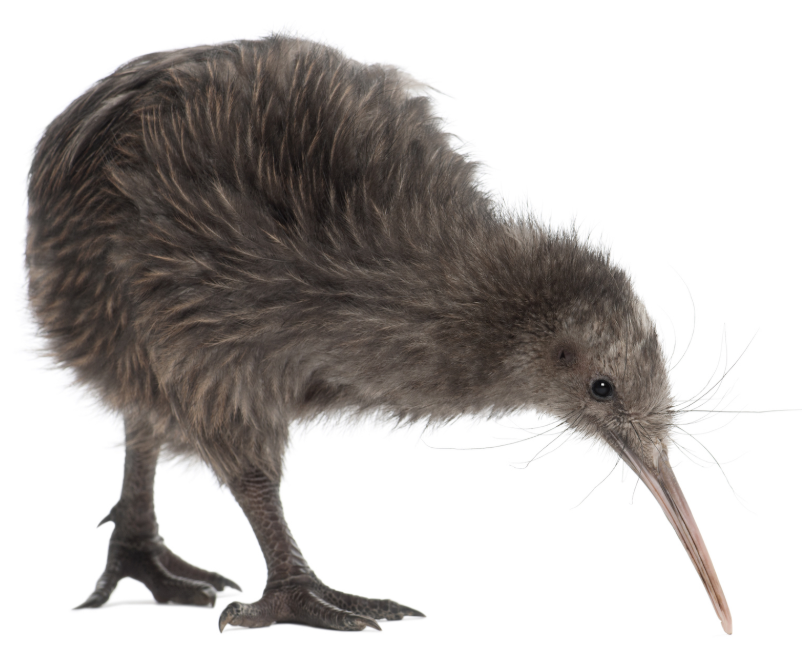 Figure 1: kiwi birdSummaryThird level headingFourth level headinguse heading 5 for appendicesSection within appendix = heading 6Text hereFigures and table captions in appendicesTo reference a Figure / Table / Equation within an appendix, when entering a caption choose the “Figure_” / “Table_” / “Equation_” option. You will have to manually delete the underscore once the caption has been inserted.IF THESE DON’T WORK FOR SOME REASON… Right click on figure. Click “Insert caption”Select “New label”. Give it a name e.g. Figure_apxNow select “Numbering”. Click “include chapter number” and then select Heading 5 (the main appendix heading)Click OKYou should get a label that says e.g. Figure_apx A-1. You have to manually delete the _apx part.There should now be two figure (/table) caption types whenever you want to insert a figure caption – use the original one for the main body and the one you created for appendices.Figure A-1: upside down kiwiFor example, I called my new label “Figure_” and it shows up like this (Table A-1): You can do the same with equations (Equation A-1).Table A-1: screenshot 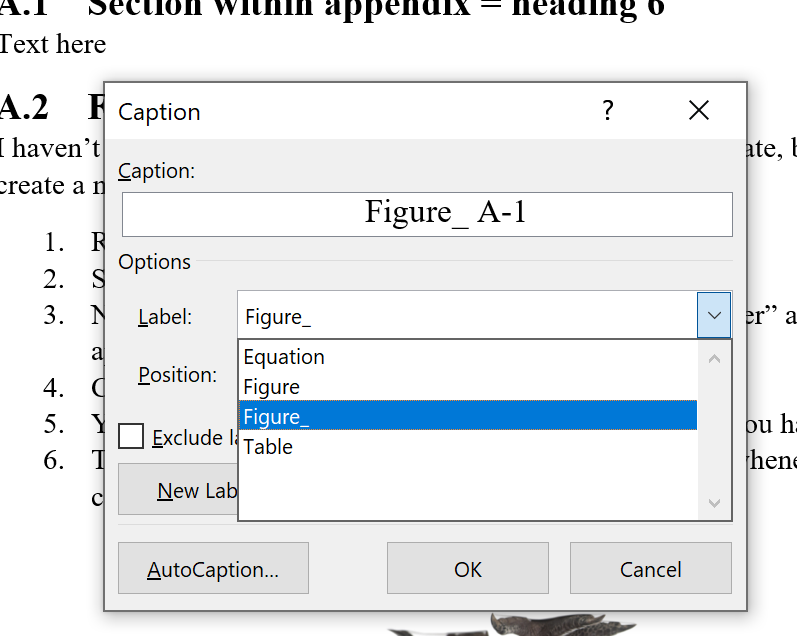 A-